REQUERIMENTO Nº 355/2019Requer Voto de pesar pelo falecimento do Sra. Lucélia Marques de Souza Benvenute, ocorrido recentemente.Senhor Presidente, Senhores Vereadores,Nos termos do Art. 102, Inciso IV, do Regimento Interno desta Casa de Leis, requeiro a Vossa Excelência que se digne a registrar nos Anais desta Casa de Leis voto de profundo pesar pelo falecimento da Sra. Lucélia Marques de Souza Benvenute, ocorrido no último dia 24 de Maio.Requeiro, ainda, que desta manifestação seja dada ciência aos seus familiares, encaminhando cópia do presente à Rua Anézia Silveira Amaral, nº 210 - Acampamento Presbiteriano.Justificativa:Tinha 56 anos. Era casada com Luís Carlos Benvenute, deixando os filhos: Bruno, Luís Gustavo e Ana. Benquista por todos os familiares e amigos, seu passamento causou grande consternação e saudades, todavia, sua memória há de ser cultuada por todos que em vida a amaram.Que Deus esteja presente nesse momento de separação e dor, para lhes dar força e consolo.É, pois, este o Voto, através da Câmara de Vereadores, em homenagem póstuma e em sinal de solidariedade.Plenário “Dr. Tancredo Neves”, em 27 de Maio de 2019.José Luís Fornasari“Joi Fornasari” - Vereador -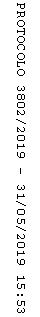 